-PREFEITURA MUNICIPAL DE VENÂNCIO AIRESSECRETARIA DE GESTÃO ADMINISTRATIVA E FINANCEIRA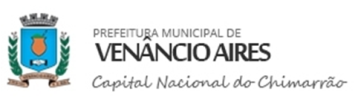 PROCESSO SELETIVO – EDITAL Nº 203/2018 EDITAL DE CONVOCAÇÃO E REPOSIÇÃOO MUNICÍPIO DE VENÂNCIO AIRES, através da SECRETARIA MUNICIPAL DE ADMINISTRAÇÃO, nos termos da Constituição Federal e Lei Orgânica Municipal, da Lei Federal n°. 11.788/08, lei municipal Lei nº 5.616/2014, que rege os estágios no Município de Venâncio Aires. Os candidatos convocados deverão apresentar-se na Rua Reinaldo Schmaedecke,1212, centro, escritório do Instituto Eccos (telefone 51 9-8614-3376), das 09:00 ás 12:00 e das 14:00 ás 17:00, até 05(CINCO) dias contados a partir desta publicação, munidos de original e cópia dos documentos solicitados no edital de abertura (documentos de identidade com fotografia- expedida por autoridade civil ou militar; CPF; 01 foto atualizada 3x4; comprovante de residência; comprovante de matrícula ou frequência da instituição de ensino), número do PIS e titulo Eleitoral.Nota: Fica autorizado o Instituto Eccos Estágios a convocar estagiários de acordo com a ordem de classificação final, até o preenchimento das vagas ofertadas pela Prefeitura Municipal Venâncio Aires.Prefeitura Municipal de Venâncio Aires, 26 de Fevereiro de 2019.Loreti Teresinha Decker Scheibler Secretária de Administração8ª CONVOCAÇÃOHISTÓRIACLASSIFICAÇÃOCLASSIFICAÇÃONOMENOMENOTA FINAL1.LUGAR1.LUGARBRUNA GABRIELE HENZBRUNA GABRIELE HENZ62,50LETRASLETRASCLASSIFICAÇÃOCLASSIFICAÇÃONOMENOMENOTA FINAL1.LUGAR1.LUGARANDRÉ SILVEIRAANDRÉ SILVEIRA87,502.LUGAR2.LUGARCRISTINA ISABEL DA SILVA PRESSLERCRISTINA ISABEL DA SILVA PRESSLER57,50MATEMÁTICAMATEMÁTICACLASSIFICAÇÃOCLASSIFICAÇÃONOMENOMENOTA FINAL1.LUGAR 1.LUGAR JULIANA ALVES PONTICELLIJULIANA ALVES PONTICELLI85,00EDUCAÇÃO FÍSICANOMENOME3.LUGAR3.LUGARDIONATHAN MICHAEL BACK BUENODIONATHAN MICHAEL BACK BUENO65,004.LUGAR4.LUGARPAOLA INÊS JANTSCHPAOLA INÊS JANTSCH65,005.LUGAR5.LUGARMATEUS ANDRÉ SCHWINGEL CASSARIEGOMATEUS ANDRÉ SCHWINGEL CASSARIEGO52,506.LUGAR6.LUGARWANDA PAULINA WACHOLZWANDA PAULINA WACHOLZ52,507.LUGAR7.LUGARLETÍCIA REGINA DA SILVALETÍCIA REGINA DA SILVA25,00ENSINO MÉDIONOMENOME2.LUGAR2.LUGARDOUGLAS LAVALL BERTRAMDOUGLAS LAVALL BERTRAM87,503.LUGAR3.LUGARSTÉFANI LUANA BERGMANNSTÉFANI LUANA BERGMANN82,504.LUGAR4.LUGARBERNARDO SCHWENGBER BOURSCHEIDTBERNARDO SCHWENGBER BOURSCHEIDT75,005.LUGAR5.LUGARALESSANDRA TAÍS DE BRITOALESSANDRA TAÍS DE BRITO70,006.LUGAR6.LUGARRONALDO ILHA DOS SANTOSRONALDO ILHA DOS SANTOS67,50DIREITODIREITONOMENOME5.LUGAR5.LUGAREDGAR JÚNIOR JANDREY DOS SANTOSEDGAR JÚNIOR JANDREY DOS SANTOS57,50TÉCNICO EM ENFERMAGEMTÉCNICO EM ENFERMAGEMNOMENOME12.LUGAR12.LUGARFERNANDA HANTTFERNANDA HANTT32,5013.LUGAR13.LUGARGREICE HAACKE SIQUEIRAGREICE HAACKE SIQUEIRA30,00PSICOLOGIAPSICOLOGIANOMENOME3.LUGAR3.LUGARDAIANE IARA TEIXEIRADAIANE IARA TEIXEIRA55,00